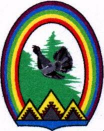 ДУМА ГОРОДА РАДУЖНЫЙХанты-Мансийского автономного округа – Югры РЕШЕНИЕот 25 апреля 2019 года		                                                             № 457О ходе выполнения муниципальной программы города Радужный «Доступная среда в городе Радужный на 2016 – 2020 годы» в 2018 году	Заслушав и обсудив информацию о ходе реализации муниципальной программы города Радужный «Доступная среда в городе Радужный на 2016 – 2020 годы» в 2018 году, Дума города решила:     	Информацию о ходе реализации муниципальной программы города Радужный «Доступная среда в городе Радужный на 2016 – 2020 годы» в 2018 году  принять к сведению (Приложение).Председатель Думы города 			                     Г.П. БорщёвПриложениек решению Думы городаот 25.04.2019 № 457Информацияо ходе выполнения муниципальной программы города Радужный «Доступная среда в городе Радужный на 2016 – 2020 годы» в 2018 году	Муниципальная программа города Радужный «Доступная среда в городе Радужный на 2016 – 2020 годы» утверждена постановлением администрации города Радужный от 05.11.2013 № 2281 (далее – муниципальная программа) и активно реализуется с 01.01.2014.	Ответственным исполнителем муниципальной программы является организационное управление организационно-правового комитета администрации города Радужный.	Соисполнители муниципальной программы:	- комитет по физической культуре и спорту администрации города Радужный;	- управление культуры и искусства администрации города Радужный;	- управление образования и молодежной политики администрации города Радужный;	- казенное учреждение «Дирекция единого заказчика по городскому хозяйству» муниципального образования Ханты-Мансийского автономного округа – Югры городской округ город Радужный;	По итогам обследования и паспортизации составлен перечень объектов в приоритетных сферах жизнедеятельности инвалидов, планируемых к дообустройству, оснащению и адаптации.	Значительное количество объектов не имеют специальных приспособлений, подъемников, пандусов, указателей с речевым сопровождением, световых и информационных табло, тактильных плиток, облегчающих прохождение инвалидов и лиц с ограниченными возможностями в здания, что ограничивает их возможности для получения услуг.	Таким образом, обозначена цель муниципальной программы – обеспечение беспрепятственного доступа к объектам и услугам в приоритетных сферах жизнедеятельности инвалидов и других маломобильных групп населения (людей, испытывающих затруднения при самостоятельном передвижении, получении услуг, необходимой информации).	Для достижения цели настоящей программы в 2018 году частично решены следующие задачи:	1. Повышение уровня доступности социально-значимых объектов в приоритетных сферах жизнедеятельности инвалидов и других маломобильных групп населения в городе Радужный, путем увеличения количества доступных объектов физической культуры и спорта, культуры и искусства, образования, сферы услуг для инвалидов и других маломобильных групп населения.	2. Повышение доступности и качества реабилитационных или абилитационных услуг (развитие системы реабилитации или абилитации и социальной интеграции инвалидов) в городе Радужный. Реализация данной задачи позволяет расширить спектр оказываемых услуг, внедрять современные эффективные методы и технологии работы с инвалидами и, как следствие, повысить качество жизни данной категории граждан.	3. Повышение доступности зданий, сооружений, жилого фонда для людей с ограниченными возможностями здоровья. Реализация данной задачи позволяет увеличить количество зданий и помещений административного назначения, жилого фонда, доступных для людей с ограниченными возможностями здоровья.	Первоначально запланированный общий объем средств, предусмотренный на реализацию мероприятий программы в 2018 году, составлял 2690,00 тысяч рублей. За период действия муниципальной программы в программу вносились изменения и корректировки.	В итоге, по состоянию на 31 декабря 2018 года общий объем средств на реализацию мероприятий программы составил 2676,70 тысяч рублей. Фактическое исполнение составило 2676,38 тысяч рублей. Финансовое исполнение программы составило 99,99%. 	Программа состоит из 3-х основных мероприятий. Объем средств, утвержденный на основное мероприятие «Оборудование муниципальных объектов социальной инфраструктуры, признанные приоритетными посредством сооружения, как внутри здания, так и снаружи пандусов, поручней, входных групп, обустройства территорий, санитарных узлов для инвалидов, передвигающихся на креслах-колясках, с нарушением функций опорно-двигательного аппарата, с нарушением зрения, слуха» составил 1339,10 тысяч рублей, фактическое исполнение 1338,94 тысяч рублей, или 99,99%.	Соисполнителями данного мероприятия являются комитет по физической культуре и спорту, управление культуры и искусства, управление образования и молодежной политики.	В целях проведения комплекса мероприятий по дооборудованию, адаптации объектов физической культуры и спорта посредством сооружения, как внутри зданий, так и снаружи, пандусов, поручней, установки специализированного оборудования, вспомогательных средств и приспособлений для инвалидов по слуху, зрению с нарушением функций опорно-двигательного аппарата, в учреждениях, подведомственных комитету по физической культуре и спорту, утвержден объем средств в размере 508,50 тысяч рублей, исполнение составило 508,50 тысяч рублей, или 100%. 	В АУ «Дворец спорта»: 	- разработана рабочая документация по устройству подиума для маломобильной группы населения в здании – 40,66 тысяч рублей;         	- лестничный подъемник для инвалидов – 165,00 тысяч рублей;          	- пандус перекатной с бортиками безопасности в количестве 2 штук – 12,27 тысяч рублей;          	- кнопки вызова количество 6 штук – 6,30 тысяч рублей;          	- табло – 7,50 тысяч рублей;          	- дверь входная СИАЛ КПТ 74 – 65,81 тысяч рублей;          	- автоматический доводчик двери в количестве 2 штук – 91,42 тысяч рублей;          	- контрастная лента  – 2,80 тысяч рублей;           	- дверная ручка для инвалидов – 10,00 тысяч рублей;          	- обустроил санитарный узел для лиц с ограниченными возможностями здоровья – 97,24 тысяч рублей, в том числе:	- сушилка для рук для маломобильных групп населения (225*160*280 мм) на сумму 3,39 тысяч рублей;	- раковина для инвалидов на сумму 12,00 тысяч рублей; 	- унитаз для инвалидов, бачок, выход вертикальный на сумму 14,00 тысяч рублей; 	- зеркало для инвалидов поворотное на сумму 5,50 тысяч рублей;  	- смеситель (латунь) на сумму 14,00 тысяч рублей; 	-  поручень для раковины на сумму 11,40 тысяч рублей;	-  поручень для писсуара количество 2 штуки на сумму 18,00 тысяч рублей;  	- поручень откидной для унитаза на сумму 10,00 тысяч рублей; 	-  поручень прямой 2 штуки на сумму 5,00 тысяч рублей; 	-  универсальный травмобезопасный держатель (крючок) для трости и костылей 40*95*105 мм  на сумму 0,80 тысяч рублей; 	- сенсорный дозатор для людей с ограниченными возможностями (210*140*105 мм) на сумму 2,80 тысяч рублей; 	- пиктограмма "Туалет для инвалидов" (100*100 мм) на сумму 0,36 тысяч рублей;          	- приобретены и установлены в здании спортивного комплекса информационные таблички в количестве 23 штуки – 5,11 тысяч рублей;           	- наклейки в количестве  14штук – 0,98 тысяч рублей;          	 -  мнемосхема полноцветная ПВХ (321*411 мм) – 3,40 тысяч рублей.	В целях проведения комплекса мероприятий по дооборудованию, адаптации объектов культуры и искусства посредством сооружения, как внутри зданий, так и снаружи, пандусов, поручней, установки специализированного оборудования, вспомогательных средств и приспособлений для инвалидов по слуху, зрению с нарушением функций опорно-двигательного аппарата, в учреждениях, подведомственных управлению культуры и искусства, утвержден объем средств в размере 260,00 тысяч рублей, исполнение составило 259,84 тысяч рублей, или 99,94%. 	В детскую школу искусств приобретено:          	- световые маяки и тактильные знаки на сумму 6,37 тысяч рублей;              	- произведен монтаж поручней двухъярусных из нержавеющей стали на сумму 53,13 тысяч рублей;         	 - наклейки "Желтая полоса" противоскользящая на сумму 7,20 тысяч рублей.	В АУК ДК «Нефтяник»:	- произведена установка покрытия для пандусов в сумме 82,70 тысяч рублей.	В БУК "БМЦ" приобретено:	- пиктограммы и полосы противоскользящие на сумму 21,92 тысяч рублей;                                                                                  	- произведен монтаж перил у входа на сумму 17,40 тысяч рублей;         	- произведена обшивка стен пандуса на сумму  18,54 тысяч рублей;                                                  	- произведено укрепление перил у входа в сумме 42,88 тысяч рублей;        	- приобретены Мнемосхемы на сумму 9,70 тысяч рублей.	В целях проведения комплекса мероприятий по дооборудованию объектов образования элементами доступности для инвалидов, передвигающихся на креслах-колясках, с нарушением опорно-двигательного аппарата, с нарушением зрения, слуха, умственного развития в учреждениях, подведомственных управлению образования и молодежной политики, утвержден объем средств в размере 570,60 тысяч рублей, исполнение 570,60 тысяч рублей, или 100%.            - МБОУ СОШ № 2 – 250,0 тыс. руб., (Беспроводная система вызова помощи, противоскользящее покрытие, наклейка "Желтая полоса", полосы самоклеющиеся для лестничных маршей, тактильная мнемосхема для слабовидящих, тактильный знак (пиктограмма), информационно-тактильный знак со шрифтом Брайля);            - МБОУ СОШ № 3 – 90,0 тыс. руб. (разработка проектно сметной документации);            - МБОУ СОШ № 5 – 78,3 тыс. руб. (противоскользящая самоклеющаяся полоса, тактильные цифры и математические знаки, наклейка "Желтая полоса" противоскользящая);            - МБОУ СОШ № 6 – 6,3 тыс. руб. (ходунки регулируемые, поручень опорный для раковины);            - МАУ ДС №10 «Березка» – 146,0 тыс. руб. (мнемосхема 610х470 мм настенное крепление прямое Тактильная, пластик. Подложка – оргстекло на металлических хромированных дистанционных держателях;  мнемосхема 600*800мм и настенное крепление прямое, тактильная, пластик. Подложка-оргстекло на металлических хромированных дистанционных держателях; информационно-тактильный знак (вывеска, табло) 600*800мм рельефный пластик. Подложка-оргстекло, дистанционные держатели; наклейка «Желтая полоса», ширина 50мм, (устанавливаются на верхние и нижние ступени каждого лестничного пролета; наклейка «Желтая полоса», противоскользящая ширина 50мм (устанавливаются на верхние и нижние уличные ступени на всех входах-выходах); наклейка информационная  200*200мм круг желтый; наклейка информационная 200*200мм (Мед. пункт); тактильный знак (в ассортименте) 150*150мм рельефный пластик).	Объем средств, утвержденный на основное мероприятие «Обеспечение доступности предоставляемых инвалидам услуг с учетом имеющих у них нарушений», составил 677,40 тысяч рублей, фактическое исполнение 677,30 тысяч рублей, или 99,99%.	Соисполнителями мероприятия являются управление образования и молодежной политики, управление культуры и искусства администрации города, комитет по физической культуре и спорту.	Управлению образования и молодежной политики администрации города утверждена сумма в размере 547,40 тысяч рублей, исполнение составило 100%.            - «Приобретение комплектов специальной учебной мебели для детей инвалидов с нарушением опорно-двигательного аппарата» на год запланировано 96,0 тыс. руб.:	*МБОУ СОШ № 5 – 96,0 тыс. руб. (стол для детей с ОВЗ);             - «.Оснащение образовательных учреждений современным, специальным, в том числе реабилитационным, учебным, компьютерным оборудованием для создания универсальной безбарьерной среды, позволяющей обеспечить полноценную интеграцию детей-инвалидов с обществом»  на год запланировано 451,4 тыс. руб., из них:	МБОУ СОШ № 4 – 250 тыс. руб. (комплекса БОС (биологически обратной связи) «Комфорт Лого» для коррекции и предотвращения развития речевых нарушений в составе программно-индикаторного комплекса для профилактики и коррекции речевых нарушений методом БОС и пакета автоматизированной психодиагностики);             МБОУ СОШ № 5 – 201,4 тыс. руб. (диагностика развития понятийных форм мышления (методика В.М.Астапова), развитие и коррекция мышления подростков. Программное обеспечение на 6 рабочих мест (диагностика умственного развития школьника). Программное обеспечение на 6 рабочих мест (методика диагностики и коррекции конструктивной деятельности), методика развития и коррекции пространственного мышления "Игры с тенями", развивающий- коррекционный комплекс с видеобиоуправлением "Тимоккс", развивающий- коррекционный комплекс с видеобиоуправлением "Игры с Тимом").	Управление культуры и искусства города Радужный – утверждена сумма в размере 100,00 тысяч рублей, фактическое исполнение составило 99,90 тысяч рублей, или 99,99%.	Приобретены цифровые и говорящие книги в количестве 74 шт.	Комитету по физической культуре и спорту администрации города Радужный – утверждена сумма в размере 30,00 тысяч рублей, фактическое исполнение составило 30,00 тысяч рублей, или 100%.  	приобретена и установлена портативная информационная индукционная система "Исток А2" на сумму 30,00 рублей.	Объем средств, утвержденный на основное мероприятие «Обустройство входных групп в зданиях и помещениях административного назначения, в жилом фонде для людей с ограниченными возможностями здоровья» составил 660,20 тысяч рублей, фактическое исполнение 660,14 тысяч рублей, или 99,99%.	- по адресу 7 мкр. дом  2, 5 подъезд установлен пандус для маломобильных групп – 274,86 тысяч рублей;	- по адресу 7 мкр. дом 4, 3 подъезд установлен внутренний и наружный пандус для маломобильных групп – 319,57 тысяч рублей;	- по адресу 10 мкр. дом 9, 1 подъезд установлен пандус для маломобильных групп – 11,35 тысяч рублей;	- по адресу 3 мкр. дом 7, 4 подъезд установлены приспособление входной группы с учетом потребностей инвалида – 54,36 тысяч рублей.	На основании письма управления архитектуры градостроительства администрации города Радужный от 10.09.2018 №13-21/890 устройство пандуса по адресу: 9 микрорайон, дом 25 не будет соответствовать пункту 6.2.9 СП 59.13330.2016 "Доступность зданий и сооружений для маломобильных групп населения", поэтому по данному адресу установка пандуса не произведена.	Реализация муниципальной программы города Радужный «Доступная среда в городе Радужный на 2016 – 2020 годы» в 2018 году, в части финансовых затрат составила 99,99%, что отражено в приложении № 1 к настоящей информации.	Реализация муниципальной программы города Радужный в части достижения целевых показателей в 2018 году приводится в приложении № 2 к настоящей информации.	Оценка эффективности муниципальной программы отражена в приложении № 3 к настоящей информации.___________________________